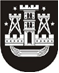 KLAIPĖDOS MIESTO SAVIVALDYBĖS TARYBASPRENDIMASDĖL PAREIGINĖS ALGOS PASTOVIOSIOS DALIES KOEFICIENTŲ NUSTATYMO ŠVIETIMO ĮSTAIGŲ VADOVAMS2017 m. gruodžio 21 d. Nr. T2-350KlaipėdaVadovaudamasi Lietuvos Respublikos vietos savivaldos įstatymo 16 straipsnio 2 dalies 21 punktu ir 18 straipsnio 1 dalimi, Lietuvos Respublikos valstybės ir savivaldybių įstaigų darbuotojų darbo apmokėjimo įstatymo 8 straipsnio 2 dalimi ir 17 straipsnio 1 dalimi ir atsižvelgdama į įstaigų vadovų prašymus, Klaipėdos miesto savivaldybės taryba nusprendžia:1. Nustatyti nuo 2017 m. gruodžio 8 d. pareiginės algos pastoviosios dalies koeficientus šiems Klaipėdos miesto švietimo įstaigų vadovams:1.1. Daivai Marozienei, Klaipėdos Simono Dacho progimnazijos direktorei, – 10,94 baziniais dydžiais;1.2. Daivai Vilkei, Klaipėdos lopšelio-darželio „Pumpurėlis“ direktorei, – 7,87 baziniais dydžiais.2. Įgalioti Klaipėdos miesto savivaldybės merą Vytautą Grubliauską įforminti įstaigų vadovų darbo sutartyse šio sprendimo 1 punktu nustatytus pareiginės algos koeficientus.3. Pripažinti netekusiais galios Klaipėdos miesto savivaldybės tarybos 2017 m. vasario 23 d. sprendimo Nr. T2-34 „Dėl pareiginės algos pastoviosios dalies koeficientų patvirtinimo švietimo įstaigų vadovams“ 1 priedo 23 punktą ir 2 priedo 25 punktą.Šis sprendimas gali būti skundžiamas per tris mėnesius nuo sužinojimo apie teisių pažeidimą darbo ginčų komisijai Lietuvos Respublikos darbo kodekso nustatyta tvarka.Savivaldybės meras Vytautas Grubliauskas